计算机科学与工程系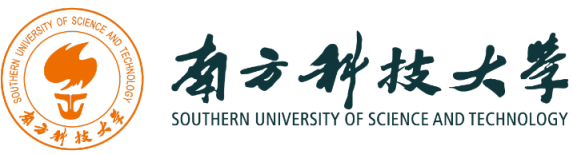 Department of Computer Science and Engineering                          Regulations on Academic Misconduct in Assignments for Undergraduate Students in the SUSTech Department of Computer Science and Engineering（南方科技大学计算机科学与工程系本科生作业抄袭学术不端行为的认定标准及处理办法）From Spring 2018, the plagiarism policy applied by the Computer Science and Engineering department is the following: *	If an undergraduate assignment is found to be plagiarized, the first time the score of the assignment will be 0.*	The second time the score of the course will be 0.As it may be difficult when two assignments are identical or nearly identical who actually wrote it, the policy will apply to BOTH students, unless one confesses having copied without the knowledge of the other. What is OK, and what isn't OK?It's OK to work on an assignment with a friend, and think together about the program structure, share ideas and even the global logic. At the time of actually writing the code, you should write it alone.It's OK to use in an assignment a piece of code found on the web, as long as you indicate in a comment where it was found and don't claim it as your own work.It's OK to help friends debug their programs (you'll probably learn a lot yourself by doing so).It's OK to show your code to friends to explain the logic, as long as the friends write their code on their own later. It's NOT OK to take the code of a friend, make a few cosmetic changes (comments, some variable names) and pass it as your own work.The Teaching Committee of the Department of Computer Science and EngineeringFeb 2, 2018 